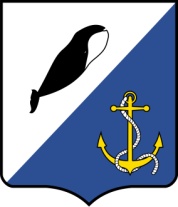 АДМИНИСТРАЦИЯПРОВИДЕНСКОГО ГОРОДСКОГО ОКРУГАПОСТАНОВЛЕНИЕВ целях эффективного расходования средств бюджета Провиденского городского округа, реализации мероприятий Подпрограммы «Поддержка хозяйствующих субъектов, осуществляющих доставку авиатранспортом и реализацию через торговые сети в Провиденском городском округе продовольственных товаров с ограниченными сроками реализации» муниципальной программы «Стимулирование экономической активности населения Провиденского городского округа на 2020-2023 годы» утвержденной постановлением Администрации Провиденского городского округа  от  06 мая  2016 г. № 116,  для стабилизации ситуации с обеспечением населения Провиденского городского округа качественными группами продовольственных товаров с ограниченным сроком годности, руководствуясь Постановлением Правительства РФ от 18 сентября 2020 г. № 1492, Администрация Провиденского городского округа ПОСТАНОВЛЯЕТ:    Утвердить прилагаемый Порядок предоставления субсидий из бюджета Провиденского городского округа в целях финансового обеспечения (возмещения) части затрат по доставке в Провиденский городской округ отдельных групп продовольственных товаров с ограниченным сроком реализации, согласно приложению к настоящему постановлению.Определить Администрацию Провиденского городского округа уполномоченным органом по предоставлению средств из бюджета Провиденского городского округа на возмещение части затрат по доставке в Провиденский городской округ отдельных групп продовольственных товаров с ограниченным сроком реализации.Признать утратившими силу следующие постановления Администрации Провиденского городского округа:- от 24.03.2020 года № 62 «Об утверждении Порядка предоставления субсидий из бюджета Провиденского городского округа в целях финансового обеспечения (возмещения) части затрат по доставке в Провиденский городской округ отдельных групп продовольственных товаров с ограниченным сроком реализации»;- от 02.04.2020 года № 73 «О внесении изменений в Порядок предоставления субсидий из бюджета Провиденского городского округа в целях финансового обеспечения (возмещения) части затрат по доставке в Провиденский городской округ отдельных групп продовольственных товаров с ограниченным сроком реализации, утверждённый постановлением Администрации Провиденского городского округа от 24 марта 2020 года № 62»;- от 30.06.2020 года № 183 «О внесении изменений в Порядок предоставления субсидий из бюджета Провиденского городского округа в целях финансового обеспечения (возмещения)  части затрат по доставке в Провиденский городской округ отдельных групп продовольственных товаров с ограниченным сроком реализации, утверждённый постановлением Администрации Провиденского городского округа от 24 марта 2020 года № 62»;- от 23.12.2020 года № 385 «О внесении изменений в Порядок предоставления субсидий из бюджета Провиденского городского округа в целях финансового обеспечения (возмещения)  части затрат по доставке в Провиденский городской округ отдельных групп продовольственных товаров с ограниченным сроком реализации, утверждённый постановлением Администрации Провиденского городского округа от 24 марта 2020 года № 62»;- от 24.03.2021 года № 111 «О внесении изменений в Порядок  предоставления субсидий из бюджета Провиденского городского округа в целях финансового обеспечения (возмещения)  части затрат по доставке в Провиденский городской округ отдельных групп продовольственных товаров с ограниченным сроком реализации, утверждённый постановлением Администрации Провиденского городского округа от 24 марта 2020 года № 62».Настоящее постановление вступает в силу с 1 января 2022 года.  Контроль за исполнением настоящего постановления возложить на заместителя главы администрации - начальника управления промышленной политики, сельского хозяйства, продовольствия и торговли Администрации Провиденского городского округа Парамонова В.В. 6. Обнародовать настоящее постановление на официальном сайте Провиденского городского округа www.provadm.ru.И.о главы Администрации                                                        Е.В. ПодлесныйРазослано: дело; Администрация Провиденского городского округа, Управление финансов, экономики и имущественных отношений администрации Провиденского городского округа УТВЕРЖДЁНпостановлением АдминистрацииПровиденского городского округа                                                                                                   от 31 мая 2021 года № 212

Порядокпредоставления субсидий из бюджета Провиденского городского округа в целях финансового обеспечения (возмещения) части затрат по доставке в Провиденский городской округ отдельных групп продовольственных товаров с ограниченным сроком реализации1. Общие положенияНастоящий Порядок определяет цели, условия и порядок предоставления субсидий из бюджета Провиденского городского округа на финансовое обеспечение (возмещения) части затрат по доставке в Провиденский городской округ отдельных групп продовольственных товаров с ограниченным сроком реализации и порядок возврата субсидии в случае нарушения условий ее предоставления (далее – Порядок).Субсидия предоставляется за счет средств бюджета Провиденского городского округа.1.2. Субсидия из бюджета Провиденского городского округа в целях финансового обеспечения (возмещения) части затрат по доставке в Провиденский городской округ отдельных групп продовольственных товаров с ограниченным сроком реализации (далее – Субсидия, Субсидии) предоставляется в рамках мероприятий предусмотренных: муниципальной программой «Стимулирование экономической активности населения Провиденского городского округа на 2020-2023 годы», утвержденной постановлением Администрации Провиденского городского округа от 06 мая 2016 года № 116, (с изменениями и дополнениями).1.3. Субсидия предоставляется на безвозмездной безвозвратной основе. Целью предоставления Субсидии является регулярное обеспечение населения продовольственными товарами, а также ценовой доступности продовольственных товаров для населения, проживающего на территории Провиденского городского округа.К продовольственным товарам с ограниченным сроком реализации в рамках настоящего Порядка относятся:- отдельные группы плодоовощной продукции;- кисломолочные;- колбасной группы товаров;- яйцо куриное.1.4. Главным распорядителем, как получателем бюджетных средств, до которого доводятся в установленном порядке лимиты бюджетных обязательств на предоставление Субсидий на соответствующий финансовый год и Уполномоченным органом по вопросам предоставления Субсидии в Провиденском городском округе является Администрация Провиденского городского округа.Субсидии предоставляются в пределах бюджетных ассигнований, предусмотренных в бюджете Провиденского городского округа на соответствующий финансовый год, и лимитов бюджетных обязательств, утвержденных в установленном порядке на указанные цели.1.5.  Субсидия предоставляется юридическим лицам (за исключением муниципальных учреждений), индивидуальным предпринимателям, физическим лицам, оказывающим услуги по доставке и реализации через торговые сети групп товаров с ограниченным сроком реализации (далее – Получатель, Получатель Субсидии)  на территории Провиденского городского округа, которым предоставлена преференция решением Совета депутатов Провиденского городского округа о бюджете Провиденского городского округа на соответствующий финансовый год.1.6. Критерием отбора на право получения Субсидии является, соблюдение одновременно следующих условий:1) зарегистрированы и осуществляют свою деятельность на территории Провиденского городского округа;2) не имеют просроченной задолженности по уплате налогов, сборов, страховых взносов, пеней и налоговых санкций;3) не находятся в стадии ликвидации, реорганизации или проведения процедур банкротства, предусмотренных законодательством Российской Федерации; 4) представили документы, предусмотренные пунктом 2.1 настоящего Порядка;5) в отношении которых ранее не было принято решение об оказании аналогичной поддержки, сроки оказания которой не истекли.6)  регулярное (не реже 1 раза в месяц) оказание услуг по доставке продовольственных товаров с ограниченным сроком реализации в Провиденский городской округ и реализации через розничную сеть населению населенных пунктов Провиденского городского округа по ценам, согласованным с Уполномоченным органом.      1.7. Сведения о Субсидии размещаются на едином портале бюджетной системы Российской Федерации в информационно-телекоммуникационной сети «Интернет» (в разделе единого портала) при формировании проекта решения о бюджете Провиденского городского округа, проекта решения о внесении изменений в решение о бюджете Провиденского городского округа (при наличии технической возможности).  2. Порядок проведения отбора Получателей Субсидий для предоставления Субсидий 2.1. Способ проведения отбора Получателей Субсидий для предоставления Субсидий определяется путем запроса предложений, который указывается при определении Получателя Субсидии Уполномоченным органом, на основании заявок, направленных участниками отбора для участия в отборе, исходя из соответствия участника отбора критериям отбора и очередностью поступления заявок на участие в отборе.2.2. Объявление о проведении отбора размещается не позднее 25 января дата окончания подачи заявок участников отбора до 25 февраля текущего финансового года. Объявление о проведении отбора размещается на едином портале бюджетной системы Российской Федерации в информационно-телекоммуникационной сети «Интернет» (далее - единый портал) и на официальном сайте Провиденского городского округа provadm.ru.2.3. В объявлении о проведении отбора указывается:а) дата и время начала (окончания) подачи (приема) заявок участников отбора, которые не могут быть меньше 30 календарных дней, следующих за днем размещения объявления о проведении отбора;б) наименование, место нахождения, почтовый адрес, адреса электронной почты Уполномоченного органа;в) доменное имя, и (или) сетевой адрес, и (или) указатели страниц сайта в информационно-телекоммуникационной сети «Интернет», на котором обеспечивается проведение отбора;г) цель предоставления Субсидии в соответствии с пунктом 1.3 настоящего Порядка;д) результаты предоставления Субсидии в соответствии с пунктом 3.10 настоящего Порядка;е) требования к участникам отбора и перечень документов, предоставляемых участниками отбора для подтверждения их соответствия требованиям пункта 2.4 настоящего Порядка;ж) порядок подачи заявок участниками отбора и требований, предъявляемых к форме и содержанию заявок, подаваемых участниками отбора, в соответствии с пунктом 2.5 настоящего Порядка;з) порядок отзыва заявок участников отбора, порядок возврата заявок участников отбора, определяющий в том числе основания для возврата заявок участников отбора, порядок внесения изменений в заявки участников отбора;и) правила рассмотрения заявок участников отбора в соответствии с пунктом 2.6 настоящего Порядка;к) порядок предоставления участникам отбора разъяснений положений объявления о проведении отбора, даты начала и окончания срока такого предоставления;л) срок, в течение которого победитель (победители) отбора должен подписать соглашение (договор) о предоставлении Субсидии (далее - соглашение);м) условия признания победителя (победителей) отбора уклонившимся от заключения соглашения;н) дата размещения результатов на едином портале и на официальном сайте Провиденского городского округа, которая не может быть позднее 14-го календарного дня, следующего за днем определения победителя отбора.2.4. Участник на 1-е число месяца, предшествующего месяцу, в котором планируется проведение отбора, должен соответствовать следующим требованиям:	1) у получателей Субсидии должна отсутствовать неисполненная обязанность по уплате налогов, сборов, страховых взносов, пеней, штрафов, процентов, подлежащих уплате в соответствии с законодательством Российской Федерации о налогах и сборах;2) у получателей Субсидии должна отсутствовать просроченная задолженность по возврату в бюджет бюджетной системы Российской Федерации, Субсидий, бюджетных инвестиций, предоставленных, в том числе в соответствии с иными правовыми актами, и иная просроченная задолженность перед бюджетом бюджетной системы Российской Федерации;3) получатели Субсидий - юридические лица не должны находиться в процессе реорганизации, ликвидации, банкротства, а получатели Субсидий - индивидуальные предприниматели не должны прекратить деятельность в качестве индивидуального предпринимателя;4) получатели Субсидий не должны являться иностранными юридическими лицами, а также российскими юридическими лицами, в уставном (складочном) капитале которых доля участия иностранных юридических лиц, местом регистрации которых является государство или территория, включенные в утверждаемый Министерством финансов Российской Федерации перечень государств и территорий, предоставляющих льготный налоговый режим налогообложения и (или) не предусматривающих раскрытия и предоставления информации при проведении финансовых операций (офшорные зоны) в отношении таких юридических лиц, в совокупности превышает 50 процентов.	5) получатели Субсидии не должны получать средства из бюджета бюджетной системы Российской Федерации, из которого планируется предоставление Субсидии в соответствии с правовым актом, на основании иных нормативных правовых актов или муниципальных правовых актов на цели, указанные в пункте 1.3 настоящего Порядка2.5. Форма и содержание заявок, подаваемых участниками отбора, устанавливается приложением 1 к настоящему Порядку. В случае, если заявку подает физическое лицо, оно оформляет согласие на обработку персональных данных согласно приложению 2 к настоящему Порядку.Вместе с заявкой на участие в отборе участник предоставляет:выписку из Единого государственного реестра юридических лиц, заверенную в установленном порядке;справку, подписанную руководителем и главным бухгалтером Получателя Субсидии, подтверждающую отсутствие сведений о прекращении деятельности Получателя Субсидии, а также содержащая сведения о том, что Получатель Субсидии не находится в процессе реорганизации или ликвидации, не имеет ограничений на осуществление хозяйственной деятельности, что в отношении Получателя субсидии не возбуждено производство по делу о несостоятельности (банкротстве);справку, подписанную руководителем и главным бухгалтером Получателя Субсидии, скрепленную печатью, подтверждающую, что Получатель Субсидии не является иностранным юридическим лицом, а также российским юридическим лицом, в уставном (складочном) капитале которых доля участия иностранных юридических лиц, местом регистрации которых является государство или территория, включенные в утверждаемый Министерством финансов Российской Федерации перечень государств и территорий, предоставляющих льготный налоговый режим налогообложения и (или) не предусматривающих раскрытия и предоставления информации при проведении финансовых операций (офшорные зоны) в отношении таких юридических лиц, в совокупности превышает 50 процентов;справку территориального органа Федеральной налоговой службы, подписанную ее руководителем (иным уполномоченным лицом), подтверждающую отсутствие у Получателя Субсидии неисполненной обязанности по уплате налогов, сборов, страховых взносов, пеней, штрафов, процентов, подлежащих уплате в соответствии с законодательством Российской Федерации о налогах и сборах;справку, подписанную руководителем и главным бухгалтером Получателя Субсидии, подтверждающую отсутствие просроченной задолженности по возврату в местный бюджет Субсидий, бюджетных инвестиций, предоставленных, в том числе в соответствии с иными правовыми актами, и иной просроченной задолженности перед местным бюджетом;справку, подписанную руководителем и главным бухгалтером, скрепленную печатью, подтверждающую, что Получатель Субсидии не получает средства из соответствующего бюджета бюджетной системы Российской Федерации в соответствии с иными нормативными правовыми актами на цели, указанные в пункте 1.2 раздела 1 настоящего Порядка. заявление в произвольной форме на получение финансовой поддержки на возмещение части затрат по доставке транспортом групп продовольственных товаров с ограниченным сроком годности;  обязательство о гарантируемой поставке продовольственных товаров в Провиденский городской округ транспортом, не реже 1-го раза в месяц, начиная с марта по май включительно, с последующей реализацией через розничную торговую сеть в населенных пунктах Провиденского городского округа;  предварительный расчет Субсидии, согласно приложению 3 к настоящему Порядку.Все документы, представляемые участником, должны быть заверены подписью руководителя либо уполномоченного им должностного лица и печатью юридического лица (при наличии печати). Если документы заверяются уполномоченным должностным лицом участника, то к направляемым документам прикладывается копия распорядительного акта, подтверждающего такие полномочия.2.6. Уполномоченный орган регистрирует в день получения документы, поступившие в соответствии с пунктом 2.5 настоящего Порядка, и в течение 10 (десяти) рабочих дней после даты окончания приема заявок рассматривает их на соответствие требованиям, установленным пунктами 1.5, 2.4, 2.9 настоящего Порядка, и принимает одно из решений в виде письменного уведомления Получателя нарочным либо почтовым отправлением с одновременным направлением в электронном виде на адрес электронной почты Получателя:1) о признании Получателя соответствующим требованиям и условиям проведения отбора - в случае отсутствия оснований для отказа, установленных пунктами 1.5, 2.4, 2.9 настоящего Порядка; 2) об отклонении заявки с обоснованием причин отказа - в случае наличия оснований для отказа в предоставлении Субсидии, установленных пунктами 1.5, 2.4, 2.9 настоящего Порядка. Устранение причин, послуживших отклонению заявки, является основанием для очередного обращения заявителя в Уполномоченный орган в соответствии с пунктом 2.5 настоящего Порядка и в сроки, установленные пунктом 2.2 настоящего Порядка.         2.7. Уполномоченный орган присваивает порядковые номера заявкам на участие в отборе в соответствии с датой и временем регистрации заявок, передает Единой Комиссии для рассмотрения заявок и оценки предложений (заявок) на предоставление Субсидий из бюджета Провиденского городского округа (далее –Комиссии), проверка которых проведена в соответствии с подпунктом 2.6. Комиссия проводит оценку представленных Претендентами заявок, переданных Уполномоченным органом на рассмотрение Комиссии, и определяет победителей конкурсного отбора.2.8. Информация о результатах рассмотрения заявок размещается на едином портале и на официальном сайте Провиденского городского округа в информационно-телекоммуникационной сети «Интернет» в течение 10 (десяти) рабочих дней после даты окончания приема заявок, которая должна содержать следующие сведения:дата, время и место проведения рассмотрения заявок;информация об участниках отбора, заявки которых были рассмотрены;информация об участниках отбора, заявки которых были отклонены, с указанием причин их отклонения, в том числе положений объявления о проведении отбора, которым не соответствуют такие заявки;последовательность оценки заявок участников отбора, присвоенные заявкам участников отбора значения по каждому из предусмотренных критериев оценки заявок участников отбора, принятое на основании результатов оценки указанных предложений решение о присвоении таким заявкам порядковых номеров;наименование получателя (получателей) Субсидии, с которым заключается соглашение, и размер предоставляемой ему Субсидии.2.9. Основаниями для отклонения заявок участников отбора на стадии рассмотрения заявок являются:а) несоответствие участника отбора требованиям, установленным пунктом 2.4 настоящего Порядка;б) несоответствие представленных участником отбора заявок и документов требованиям к заявкам участников отбора, установленным в объявлении о проведении отбора;в) недостоверность представленной участником отбора информации, в том числе информации о месте нахождения и адресе юридического лица;г) подача участником отбора заявки после даты и (или) времени, определенных для подачи заявок;д) отсутствие бюджетных ассигнований, предусмотренных решением о бюджете Провиденского городского округа на соответствующий финансовый год на цели, предусмотренные Порядком.3. Условия и порядок предоставления Субсидии.3.1.	Участники отбора имеют право обратиться в Уполномоченный орган за получением разъяснений в устной или письменной форме по адресу: 689251, Чукотский автономный округ, п. Провидения, ул. Набережная Дежнева, д. 8 а, кабинет 1 б; контактные телефоны для справок: (42735) 2-25-40; e-mail: provadm@mail.ru.3.2.  Субсидия предоставляется Получателю субсидии в пределах лимитов бюджетных обязательств на основании соглашения между Уполномоченным органом и Получателем субсидии о предоставлении субсидии.3.3. Уполномоченный орган в течение 10 (десяти) рабочих дней от даты принятия решения о признании Получателя соответствующим требованиям и условиям предоставления Субсидии направляет Получателю проект соглашения о предоставлении Субсидии на бумажном носителе в двух экземплярах для подписания либо направляет проект соглашения в двух экземплярах в адрес Получателя почтовым отправлением с одновременным направлением в электронном виде на адрес электронной почты. 3.4. Получатель в течение 10 (десяти) рабочих дней со дня получения от Уполномоченного органа соглашения в соответствии с пунктом 3.3 Порядка подписывает его и возвращает на бумажном носителе в Уполномоченный орган нарочным либо направляет в адрес Уполномоченного органа почтовым отправлением с одновременным направлением в электронном виде на адрес электронной почты Уполномоченного органа.3.5. В случае поступления в Уполномоченный орган в срок, установленный пунктом 3.4 Порядка, проекта соглашения, подписанного Получателем, Уполномоченный орган в течение 5 (пяти) рабочих дней со дня поступления проекта соглашения:1) принимает решение о предоставлении Получателю Субсидии посредством подписания соглашения со своей стороны;2) направляет один экземпляр подписанного соглашения Получателю нарочным либо направляет его почтовым отправлением с одновременным направлением в электронном виде на адрес электронной почты Получателя.3.6. В случае не поступления в Уполномоченный орган в срок, установленный пунктом 3.4 Порядка, проекта соглашения, подписанного Получателем, Уполномоченный орган в течение 6 (шести) рабочих дней со дня истечения срока, установленного пунктом 3.4 Порядка, принимает решение об отказе в предоставлении Субсидии и письменно уведомляет Получателя о принятом решении с обоснованием причины отказа в предоставлении Субсидии.3.7. Расторжение Соглашения возможно в случае:1)  прекращения деятельности Получателя;2) нарушения Получателем порядка, целей и условий предоставления Субсидии, установленных настоящим Порядком;3) расторжение соглашения в одностороннем порядке возможно в случае не достижения Получателем установленных настоящим Порядком показателей результативности и (или) нарушением Получателем требований, установленных в соглашении, а также выявления фактов предоставления Получателем документов, содержащих недостоверную информацию;4) признания утратившим силу настоящего Порядка;5) по соглашению сторон.3.8. Изменения, вносимые в соглашение, осуществляются по соглашению сторон и оформляются в виде дополнительного соглашения.Соглашение, дополнительное соглашение к соглашению, в том числе соглашение о расторжении соглашения (при необходимости), заключаются в соответствии с типовой формой, установленной Управлением финансов, экономики и имущественных отношений Администрации Провиденского городского округа, в порядке и в сроки, аналогичные установленным пунктами 3.3-3.6 настоящего Порядка.3.9. В соглашение включаются условия о согласовании новых условий соглашения или о расторжении соглашения при не достижении согласия по новым условиям, что в случае уменьшения главному распорядителю как получателю бюджетных средств ранее доведенных лимитов бюджетных обязательств, указанных в пункте 1.3 настоящего Порядка, приводит к невозможности предоставления Субсидии в размере, определенном в соглашении.3.10. Показатели результативности устанавливаются Соглашением.3.11. Предоставление субсидии Получателю, производится в соответствии со сводной бюджетной росписью в пределах лимитов бюджетных обязательств на основании заключенного Соглашения. Предоставление Субсидии Получателю, производится при предоставлении в Уполномоченный орган, следующих документов:-  заявки на перечисление субсидии в произвольной форме;- справки-расчета формы 1 о причитающейся сумме субсидии согласно приложению 4 к настоящему Порядку, с приложением подтверждающих документов (копия договора, товарно-транспортные накладные, накладные на перемещение товаров);- иных документов, необходимых для подтверждения понесенных расходов.Администрация имеет право запрашивать иные сведения, необходимые для предоставления субсидии.3.12. Сумма субсидии, предоставляемой на возмещение затрат по доставке продуктов питания с ограниченными сроками реализации, определяется по следующей формуле:                                   Сгодi = Vi х(Di/Do), где:Сгодi – размер субсидии, предоставляемый i-ому получателю субсидии, рублей;Vi – размер средств, предусмотренных в бюджете Провиденского городского округа на возмещение части затрат на транспортные расходы по доставке продуктов питания с ограниченными сроками реализации, рублей; Di – сумма заявки о предоставлении субсидии i-го получателя субсидии, рублей; Do – сумма поданных заявок всех получателей субсидии, рублей.    Размер возмещения затрат по доставке определяется в процентном отношении от фактических расходов по доставке в Провиденский городской округ отдельных групп продовольственных товаров с ограниченным сроком реализации, надлежащего качества транспортом, но не более 50 процентов и не более 80% для яйца куриного,  от общего объема указанных расходов.      3.13. Перечисление Субсидии осуществляется с лицевого счета Уполномоченного органа, открытого в Управлении Федерального казначейства по Чукотскому автономному округу, на расчетный счет Получателя, открытый в кредитной организации.3.14. Порядок и сроки возврата Субсидий в бюджет Провиденского городского округа в случае нарушения условий их предоставления устанавливаются разделом 5 настоящего Порядка.3.15. Запрещается приобретение получателями субсидий - юридическими лицами, а также иными юридическими лицами, получающими средства на основании договоров, заключенных с получателями субсидий, за счет полученных из бюджета Провиденского городского округа средств иностранной валюты, за исключением операций, осуществляемых в соответствии с валютным законодательством Российской Федерации при закупке (поставке) высокотехнологичного импортного оборудования, сырья и комплектующих изделий, а также связанных с достижением целей предоставления этих средств иных операций, определенных правовым актом3.16. Неиспользованные в отчетном финансовом году остатки субсидий по согласованию с Управлением финансов, экономики и имущественных отношений администрации Провиденского городского округа могут являться источником осуществления расходов при наличии потребности в указанных средствах.3.17. Получатели субсидии, а также лица, получающие средства на основании договоров, заключенных с получателями субсидий (за исключением государственных (муниципальных) унитарных предприятий, хозяйственных товариществ и обществ с участием публично-правовых образований в их уставных (складочных) капиталах, а также коммерческих организаций с участием таких товариществ и обществ в их уставных (складочных) капиталах) дают согласие на осуществление в отношении них проверки главным распорядителем, как получателем бюджетных средств и органом государственного (муниципального) финансового контроля за соблюдением целей, условий и порядка предоставления субсидии, а также о включении таких положений в соглашение.4. Требования к отчетности 	4.1. Получатель представляет в Уполномоченный орган:- отчет о достижении результатов предоставления Субсидии, показателей их достижения по форме утвержденной Соглашением в срок до 1 февраля года, следующего за годом предоставления Субсидии.4.2. Получатель представляет в Уполномоченный орган отчетность, указанную в пункте 4.1 Порядка, на бумажном носителе нарочным либо направляет ее в адрес Уполномоченного органа почтовым отправлением с одновременным направлением в электронном виде на адрес электронной почты Уполномоченного органа. 4.3. Уполномоченный орган вправе устанавливать в соглашении сроки и формы представления Получателем дополнительной отчетности.5. Требования об осуществлении контроля за соблюдением условий, целей и порядка предоставления Субсидии и ответственности за их нарушение5.1. Контроль за соблюдением условий, целей и порядка предоставления Субсидий осуществляет Уполномоченный орган.5.2. Обязательная проверка соблюдения условий, целей и порядка предоставления Субсидий Получателем проводится Уполномоченным органом и органами муниципального финансового контроля.         5.3. В случае нарушения получателями субсидии, а также лицами, получающих средства на основании договоров, заключенных с получателями субсидий и условий, целей и порядка предоставления субсидии, Субсидия подлежит возврату в бюджет Провиденского городского округа, в следующих случаях и размерах:-в случае нарушения Получателем условий и порядка предоставления субсидии – в полном объеме предоставленной субсидии;- в случае выявления фактов предоставления Получателем документов, содержащих недостоверную информацию, и (или) нецелевого использования субсидии - в объеме необоснованно предоставленной субсидии и (или) использованной не по целевому назначению.          - в случае не достижения результата, показателя достижения результата предоставления Субсидии, полученные средства подлежат возврату пропорциональной величине не достижения установленного результата и показателя, необходимого для достижения результата предоставления Субсидии, в порядке, установленном пунктом 5.4 Порядка.5.4. Возврат Субсидии осуществляется в следующем порядке:1) Уполномоченный орган в течение 10 (десяти) рабочих дней со дня выявления фактов, определенных пунктами 5.3 Порядка, направляет Получателю письменное уведомление об обнаруженных нарушениях с указанием платежных реквизитов и суммы средств, подлежащей возврату;2) Получатель в течение 10 (десяти) рабочих дней с момента получения письменного уведомления, указанного в подпункте 1 настоящего пункта, обязан перечислить на лицевой счет Уполномоченного органа, открытый в Управлении Федерального казначейства по Чукотскому автономному округу, денежные средства в объеме, определяемом в соответствии с пунктом 5.3 настоящего Порядка.5.5. В случае, если Получатель не исполнил установленные пунктами 5.4 Порядка требования, Уполномоченный орган взыскивает с Получателя Субсидии денежные средства в судебном порядке в соответствии с законодательством Российской Федерации.Согласие на обработку персональных данныхВо исполнение требований Федерального закона от 27 июля 2006 г. № 152-ФЗ «О персональных данных» я, гражданин Российской Федерациидаю согласие Администрации Провиденского городского округа (местонахождение: Чукотский АО, п. Провидения, ул. Дежнева, 8 а) на обработку моих персональных данных, которые необходимы в целях реализации права на получение субсидии из бюджета Провиденского городского округа. Настоящее согласие выдано без ограничения срока его действия.Под обработкой персональных данных я понимаю сбор, систематизацию, накопление, хранение, уточнение (обновление, изменение), использование, распространение (в том числе передачу), обезличивание, блокирование, уничтожение, с использованием как автоматизированной информационной системы, так и бумажных носителей посредством включения их в электронную базу данных, включения в списки (реестр), и любые другие действия (операции) с персональными данными. Под персональными данными я понимаю любую информацию, относящуюся ко мне, как к субъекту персональных данных, в том числе:- фамилия, имя, отчество, дата и место рождения;- адрес регистрации и фактического проживания;- дата регистрации по месту жительства;- паспорт (серия, номер, кем и когда выдан);- идентификационный номер налогоплательщика.Администрация Провиденского городского округа хранит персональные данные в течение срока хранения документов, установленного архивным делопроизводством, а в случаях, предусмотренных законодательством, передает уполномоченным на то органам.Отказ от предоставления своих персональных данных влечет невозможность Администрация Провиденского городского округа исполнить свои функции.С порядком отзыва согласия на обработку персональных данных ознакомлен.(Ф.И.О. полностью, подпись)«____» _______________ 20__ г.Плановый расчет причитающейся субсидии на возмещения транспортныхрасходов по доставке группы продовольственных товаров с ограниченными сроками реализации на 2020 годФорма 1 Справка-расчет причитающейся субсидии на возмещение транспортных расходов по доставке авиатранспортом группыПродовольственных товаров с ограниченными сроками реализации в сельские поселения Провиденского городского округа за ___________ 202_ годРуководитель организации              ________________________                                   ______________________                                                                                               (подпись)                                                                                  (расшифровка)Исполнитель                                     ________________________                                    ______________________                                                                                              (подпись)                                                                                (расшифровка)                                              »от 31 мая 2021 г.           № 216             п.г.т. ПровиденияПодготовил: Пенечейвун О.Ю.Согласовано:Парамонов В.В.Веденьева Т.Г.Красикова Е.А.Приложение 1 к Порядку предоставления субсидий из бюджета Провиденского городского округа в целях финансового обеспечения (возмещения) части затрат по доставке в Провиденский городской округ отдельных групп продовольственных товаров с ограниченным сроком реализации ЗАЯВКАна участие в отборе для получения субсидии на возмещение части затрат, по доставке в Провиденский городской округ отдельных групп продовольственных товаров с ограниченным сроком реализации__________________________________________________________________________,(указать полное наименование и организационно-правовую форму юридического лица, индивидуального предпринимателя, физического лицаОзнакомившись с условиями Порядка предоставления субсидий из бюджета Провиденского городского округа в целях финансового обеспечения (возмещения) части затрат по доставке в Провиденский городской округ отдельных групп продовольственных товаров с ограниченным сроком реализации направляем следующие сведения.Сведения о юридическом лице:ЗАЯВКАна участие в отборе для получения субсидии на возмещение части затрат, по доставке в Провиденский городской округ отдельных групп продовольственных товаров с ограниченным сроком реализации__________________________________________________________________________,(указать полное наименование и организационно-правовую форму юридического лица, индивидуального предпринимателя, физического лицаОзнакомившись с условиями Порядка предоставления субсидий из бюджета Провиденского городского округа в целях финансового обеспечения (возмещения) части затрат по доставке в Провиденский городской округ отдельных групп продовольственных товаров с ограниченным сроком реализации направляем следующие сведения.Сведения о юридическом лице:Сокращенное наименование юридического лица (индивидуального предпринимателя, физического лица):ИННОГРНЮридический (почтовый) адрес:Фактический (почтовый) адрес:Должность руководителяФ.И.О. руководителя (полностью)Контактные телефоны, факсАдрес электронной почтыБанковские реквизиты для перечисления субсидииУчредители (перечислить всех учредителей)Плательщик налога на добавленную стоимость (да/нет)Сведения о индивидуальном предпринимателе, физическом лице (в случае подачи заявки таким лицом):Сведения о индивидуальном предпринимателе, физическом лице (в случае подачи заявки таким лицом):Сведения о индивидуальном предпринимателе, физическом лице (в случае подачи заявки таким лицом):Сведения о индивидуальном предпринимателе, физическом лице (в случае подачи заявки таким лицом):Наименование индивидуального предпринимателя, физического лица:Наименование индивидуального предпринимателя, физического лица:Наименование индивидуального предпринимателя, физического лица:ИННИННИННПочтовый адрес:Почтовый адрес:Почтовый адрес:Контактные телефоны, факсКонтактные телефоны, факсКонтактные телефоны, факсАдрес электронной почтыАдрес электронной почтыАдрес электронной почтыБанковские реквизиты для перечисления субсидииБанковские реквизиты для перечисления субсидииБанковские реквизиты для перечисления субсидииПлательщик налога на добавленную стоимость (да/нет)Плательщик налога на добавленную стоимость (да/нет)Плательщик налога на добавленную стоимость (да/нет)1. Настоящим подтверждаем:а) достоверность информации, указанной в предоставленных документах;б) ________________________________________________________________(указать сокращенное наименование и организационно-правовую форму юридического лица, индивидуального предпринимателя, физического лица)осуществляет деятельность на территории Провиденского городского округа;имеет государственную регистрацию в налоговых органах на территории Провиденского городского округа;не находится в процессе реорганизации, ликвидации, в отношении него не введена процедура банкротства, деятельность не приостановлена в порядке, предусмотренном законодательством Российской Федерации;не прекратил деятельность в качестве индивидуального предпринимателя (для индивидуальных предпринимателей);не является иностранным юридическим лицом, а также российским юридическим лицом, в уставном (складочном) капитале которого доля участия иностранных юридических лиц, местом регистрации которых является государство или территория, включенные в утверждаемый Министерством финансов Российской Федерации перечень государств и территорий, предоставляющих льготный налоговый режим налогообложения и (или) не предусматривающих раскрытия и предоставления информации при проведении финансовых операций (офшорные зоны) в отношении таких юридических лиц, в совокупности превышает 50 процентов;не получает средства из бюджета Провиденского городского округа на основании иных правовых актов на возмещение части затрат по доставке продовольственных товаров с ограниченными сроками реализации2. Настоящим даем согласие на осуществление Администрацией Провиденского  городского округа и органами муниципального финансового контроля проверок соблюдения ______________________________________________________________(указать наименование юридического лица, индивидуального предпринимателя, физического лица)условий, целей и порядка предоставления субсидии.3. К настоящему заявлению прилагаем:1) ____________________________,2) ____________________________.Настоящим даем согласие____________________________________________________________________,           (наименование органа местного самоуправления городского округа)на публикацию (размещение) в информационной-телекоммуникационной сети «Интернет» сведений об участнике отбора, обработку, распространение и использование информации об участнике отбора, а также иных данных, которые необходимы для предоставления настоящей субсидии, в том числе на получение из соответствующих органов выписки из Единого государственного реестра юридических лиц (индивидуальных предпринимателей).Настоящим обязуемся соблюсти показатель достижения результата предоставления субсидии.Настоящим подтверждаем, что вся информация, содержащаяся в представленных документах или их копиях, является подлинной.1. Настоящим подтверждаем:а) достоверность информации, указанной в предоставленных документах;б) ________________________________________________________________(указать сокращенное наименование и организационно-правовую форму юридического лица, индивидуального предпринимателя, физического лица)осуществляет деятельность на территории Провиденского городского округа;имеет государственную регистрацию в налоговых органах на территории Провиденского городского округа;не находится в процессе реорганизации, ликвидации, в отношении него не введена процедура банкротства, деятельность не приостановлена в порядке, предусмотренном законодательством Российской Федерации;не прекратил деятельность в качестве индивидуального предпринимателя (для индивидуальных предпринимателей);не является иностранным юридическим лицом, а также российским юридическим лицом, в уставном (складочном) капитале которого доля участия иностранных юридических лиц, местом регистрации которых является государство или территория, включенные в утверждаемый Министерством финансов Российской Федерации перечень государств и территорий, предоставляющих льготный налоговый режим налогообложения и (или) не предусматривающих раскрытия и предоставления информации при проведении финансовых операций (офшорные зоны) в отношении таких юридических лиц, в совокупности превышает 50 процентов;не получает средства из бюджета Провиденского городского округа на основании иных правовых актов на возмещение части затрат по доставке продовольственных товаров с ограниченными сроками реализации2. Настоящим даем согласие на осуществление Администрацией Провиденского  городского округа и органами муниципального финансового контроля проверок соблюдения ______________________________________________________________(указать наименование юридического лица, индивидуального предпринимателя, физического лица)условий, целей и порядка предоставления субсидии.3. К настоящему заявлению прилагаем:1) ____________________________,2) ____________________________.Настоящим даем согласие____________________________________________________________________,           (наименование органа местного самоуправления городского округа)на публикацию (размещение) в информационной-телекоммуникационной сети «Интернет» сведений об участнике отбора, обработку, распространение и использование информации об участнике отбора, а также иных данных, которые необходимы для предоставления настоящей субсидии, в том числе на получение из соответствующих органов выписки из Единого государственного реестра юридических лиц (индивидуальных предпринимателей).Настоящим обязуемся соблюсти показатель достижения результата предоставления субсидии.Настоящим подтверждаем, что вся информация, содержащаяся в представленных документах или их копиях, является подлинной.1. Настоящим подтверждаем:а) достоверность информации, указанной в предоставленных документах;б) ________________________________________________________________(указать сокращенное наименование и организационно-правовую форму юридического лица, индивидуального предпринимателя, физического лица)осуществляет деятельность на территории Провиденского городского округа;имеет государственную регистрацию в налоговых органах на территории Провиденского городского округа;не находится в процессе реорганизации, ликвидации, в отношении него не введена процедура банкротства, деятельность не приостановлена в порядке, предусмотренном законодательством Российской Федерации;не прекратил деятельность в качестве индивидуального предпринимателя (для индивидуальных предпринимателей);не является иностранным юридическим лицом, а также российским юридическим лицом, в уставном (складочном) капитале которого доля участия иностранных юридических лиц, местом регистрации которых является государство или территория, включенные в утверждаемый Министерством финансов Российской Федерации перечень государств и территорий, предоставляющих льготный налоговый режим налогообложения и (или) не предусматривающих раскрытия и предоставления информации при проведении финансовых операций (офшорные зоны) в отношении таких юридических лиц, в совокупности превышает 50 процентов;не получает средства из бюджета Провиденского городского округа на основании иных правовых актов на возмещение части затрат по доставке продовольственных товаров с ограниченными сроками реализации2. Настоящим даем согласие на осуществление Администрацией Провиденского  городского округа и органами муниципального финансового контроля проверок соблюдения ______________________________________________________________(указать наименование юридического лица, индивидуального предпринимателя, физического лица)условий, целей и порядка предоставления субсидии.3. К настоящему заявлению прилагаем:1) ____________________________,2) ____________________________.Настоящим даем согласие____________________________________________________________________,           (наименование органа местного самоуправления городского округа)на публикацию (размещение) в информационной-телекоммуникационной сети «Интернет» сведений об участнике отбора, обработку, распространение и использование информации об участнике отбора, а также иных данных, которые необходимы для предоставления настоящей субсидии, в том числе на получение из соответствующих органов выписки из Единого государственного реестра юридических лиц (индивидуальных предпринимателей).Настоящим обязуемся соблюсти показатель достижения результата предоставления субсидии.Настоящим подтверждаем, что вся информация, содержащаяся в представленных документах или их копиях, является подлинной.1. Настоящим подтверждаем:а) достоверность информации, указанной в предоставленных документах;б) ________________________________________________________________(указать сокращенное наименование и организационно-правовую форму юридического лица, индивидуального предпринимателя, физического лица)осуществляет деятельность на территории Провиденского городского округа;имеет государственную регистрацию в налоговых органах на территории Провиденского городского округа;не находится в процессе реорганизации, ликвидации, в отношении него не введена процедура банкротства, деятельность не приостановлена в порядке, предусмотренном законодательством Российской Федерации;не прекратил деятельность в качестве индивидуального предпринимателя (для индивидуальных предпринимателей);не является иностранным юридическим лицом, а также российским юридическим лицом, в уставном (складочном) капитале которого доля участия иностранных юридических лиц, местом регистрации которых является государство или территория, включенные в утверждаемый Министерством финансов Российской Федерации перечень государств и территорий, предоставляющих льготный налоговый режим налогообложения и (или) не предусматривающих раскрытия и предоставления информации при проведении финансовых операций (офшорные зоны) в отношении таких юридических лиц, в совокупности превышает 50 процентов;не получает средства из бюджета Провиденского городского округа на основании иных правовых актов на возмещение части затрат по доставке продовольственных товаров с ограниченными сроками реализации2. Настоящим даем согласие на осуществление Администрацией Провиденского  городского округа и органами муниципального финансового контроля проверок соблюдения ______________________________________________________________(указать наименование юридического лица, индивидуального предпринимателя, физического лица)условий, целей и порядка предоставления субсидии.3. К настоящему заявлению прилагаем:1) ____________________________,2) ____________________________.Настоящим даем согласие____________________________________________________________________,           (наименование органа местного самоуправления городского округа)на публикацию (размещение) в информационной-телекоммуникационной сети «Интернет» сведений об участнике отбора, обработку, распространение и использование информации об участнике отбора, а также иных данных, которые необходимы для предоставления настоящей субсидии, в том числе на получение из соответствующих органов выписки из Единого государственного реестра юридических лиц (индивидуальных предпринимателей).Настоящим обязуемся соблюсти показатель достижения результата предоставления субсидии.Настоящим подтверждаем, что вся информация, содержащаяся в представленных документах или их копиях, является подлинной.Руководитель организации____________(подпись)_________________________(расшифровка подписи)_________________________(расшифровка подписи)Главный бухгалтер организации____________(подпись)_________________________(расшифровка подписи)_________________________(расшифровка подписи)М.П.«___»___________ 20__ годПриложение 2 к Порядку предоставления субсидий из бюджета Провиденского городского округа в целях финансового обеспечения (возмещения) части затрат по доставке в Провиденский городской округ отдельных групп продовольственных товаров с ограниченным сроком реализации,,,,,(Ф.И.О.)(Ф.И.О.)(Ф.И.О.)(Ф.И.О.)(Ф.И.О.)документ, удостоверяющий личностьдокумент, удостоверяющий личность№(вид документа)(серия, номер),,,,,(кем выдан, когда)(кем выдан, когда)(кем выдан, когда)(кем выдан, когда)(кем выдан, когда)проживающий(ая),,,,(адрес)(адрес)(адрес)(адрес)Отметка ответственного сотрудника(дата, подпись и ФИО сотрудника, принявшего данное согласие)Приложение 3 к Порядку предоставления субсидий из бюджета Провиденского городского округа в целях финансового обеспечения (возмещения) части затрат по доставке в Провиденский городской округ отдельных групп продовольственных товаров с ограниченным сроком реализации№ п/пДата завоза, месяцДата завоза, месяцДата завоза, месяцКоличество планируемых рейсов, шт.Количество планируемых рейсов, шт.Объем доставляемой продукции на 1 рейсе, кгОбъем доставляемой продукции на 1 рейсе, кгАвиатранспортные расходы на 1 кг продукта, рублейАвиатранспортные расходы на 1 кг продукта, рублейАвиатранспортные расходы на 1 кг продукта, рублейТранспортные расходы всего, руб (гр. 3*гр.4*гр.5)Транспортные расходы всего, руб (гр. 3*гр.4*гр.5)Сумма возмещения 50%, руб (гр.5*0,35)122233445556671ФевральФевральФевраль2МартМартМарт3АпрельАпрельАпрель4МайМайМай5ДекабрьДекабрьДекабрьВсего Всего Всего Всего Руководитель организацииРуководитель организацииРуководитель организацииРуководитель организацииРуководитель организацииРуководитель организации____________________________________________________________(подпись)(подпись)(расшифровка)(расшифровка)ИсполнительИсполнительИсполнительИсполнитель____________________________________________________________(подпись)(подпись)(расшифровка)(расшифровка)ДатаДатаДатаДатаПриложение 4 к Порядку предоставления субсидий из бюджета Провиденского городского округа в целях финансового обеспечения (возмещения) части затрат по доставке в Провиденский городской округ отдельных групп продовольственных товаров с ограниченным сроком реализации№ п/пНаименование продуктов (номенклатура)Поступление в п. Провидения для реализации в п.г. ПровиденияПоступление в п. Провидения для реализации в селах Провиденского района ЯнракыннотПоступление в п. Провидения для реализации в селах Провиденского района ЭнмеленПоступление в п. Провидения для реализации в селах Провиденского района НунлигранПоступление в п. Провидения для реализации в селах Провиденского района СиреникиТранспортные расходы на 1 кг (нетто) груза, рублей.  Транспортные расходы на 1 кг (нетто) груза, рублей п. ЯнракыннотТранспортные расходы на 1 кг (нетто) груза, рублей п. ЭнмеленТранспортные расходы на 1 кг (нетто) груза, рублей п. НунлигранТранспортные расходы на 1 кг (нетто) груза, рублей п. СиреникиТранспортные расходы за товар реализованный в п. Провидения , рублей
(гр.3*гр8)Транспортные расходы за товар поступивший в п. Провидения для сел Провиденского ГО (гр4*гр9)+ (гр5*гр10)+ (гр6*гр11)+(гр7*гр12)Сумма возмещения 50% (яйцо куриное 80%) рублей 
(гр.13+гр.14)* 0,50 или 0,80Цена реализации с учетом возмещения, рублей1 2 34 5 6 7 8 9 1011 12 13 14 15 16 кгкгкгкгкг